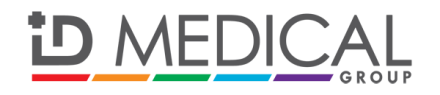 PRESS RELEASEFor immediate release: 11 December 2013ID Medical appointed to the Health and Social Care Northern Ireland Agency Workers Framework Agreement for the provision of locum doctorsThrough a formal tender process, ID Medical, a market leading medical recruitment specialist, has been awarded a place on the Health and Social Care in Northern Ireland (HSCNI) Framework Agreement entitled ‘Agency Workers – Medical and Dental’ for the supply of locum doctors.The evaluation of tenders was conducted against the pre-determined and pre-published selection and award criteria, resulting in ID Medical’s place in both Lot 1 and Lot 2 for the provision of Consultants and Non Consultants Hospital Doctors. The contract commences immediately for a period of two years, with an optional extension for up to 24 months. A total of 25 suppliers are intended to be appointed to Lot 1 and Lot 2 of the framework. The Procurement and Logistics Service (PaLS) is the sole provider of professional supplies services to all public Health and Social Care organisations in Northern Ireland, including Belfast Health and Social Care Trust, Southern Health and Social Care Trust, Northern Health and Social Care Trust, South Eastern Health and Social Care Trust, Western Health and Social Care Trust and NI Ambulance Service Health and Social Care Trust, to which ID Medical will now be responsible for supplying high calibre locum doctors.Deenu Patel, managing director of ID Medical said, “We are delighted to have been awarded a place on the Agency Workers Framework by the Procurement and Logistics Service (PaLS).“Our innovative approach to temporary staffing management and the control of recruitment spend has once again been acknowledged and we look forward to supporting NHS Trusts and private organisations across Northern Ireland with their temporary staffing needs.”ENDSAbout ID MedicalAward-winning, multi-discipline healthcare recruiter ID Medical was formed in 2002 and is a superior quality supplier of locum doctors, nurses, allied health professionals and clerical staff to over 90% of NHS hospitals and private medical sector organisations.From its headquarters in Milton Keynes as well as its central London office, ID Medical provides practical, cost-effective and innovative workforce solutions, supplying more than 3 million hours to the NHS per annum. Crown Commercial Service (CCS), HealthTrust Europe (HTE) and London Procurement Partnership (LPP) framework approved, ID Medical supplies medical staff into over 38,000 available shifts per month in hospitals nationwide.Within each of its professional divisions, the workforce solutions provider has dedicated client and candidate teams covering the multitude of medical specialties and roles to ensure every valued customer receives its premier level service, ultimately ensuring patients are always put first. Further to this, ID Medical School was launched in 2014 to offer candidates Continuing Professional Development accredited courses and workshops to enhance their medical careers.Since its foundation, the company has earned itself industry-wide accreditation and success with an amounting collection of accolades. These include the Recruiter FAST 50, Real Business Hot 100, Recruitment International Top 250 and The Sunday Times Virgin Fast Track 100. Most notably, through an abiding focus on employee satisfaction, ID Medical was crowned Recruitment International’s ‘Best Recruitment Company to Work for 2013’ and made its debut in The Sunday Times Best Companies to Work for 2014 at list position 33. ID Medical is delighted that for the second year running it features in The Sunday Times Best Companies to Work for 2015.For more information please visit our website at www.id-medical.com, view our Facebook page or follow us on Twitter @IDMedical.For further information on ID Medical please contact:Caryn Cooperhead of marketing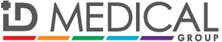 ID MEDICAL - ID House - 1 Mill Square - Wolverton Mill South - Milton Keynes - MK12 5ZD
t: +44 (0) 1908 555 498   f: +44 (0)1908 552 825w: id-medical.com       e: caryn.cooper@id-medical.com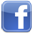 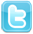 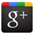 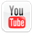 